……………………..dnia, ……………….……………………………………………./pieczątka firmowa/						FORMULARZ OFERTYNazwa Wykonawcy/Wykonawców w przypadku oferty wspólnej..................................................................................................................................................... Siedziba albo miejsce zamieszkania i adres Wykonawcy: ..........................................................................................................................................................................................................................................................................................................Osoba upoważniona do reprezentacji Wykonawcy/-ów i podpisująca ofertę:…………………………………………..…………………………………………………………………………………………….....Poczta elektroniczna (e-mail) ...................................................................................................Adres internetowy (URL) ...........................................................................................................Zamawiający przekazuje dokumenty, oświadczenia i wnioski w trakcie trwania postępowania na ww. adres poczty elektronicznej wykonawcy, na co wykonawca wyraża zgodę. Wykonawca niniejszym zobowiązuje się do utrzymania jego funkcjonalności przez czas trwania postępowania. O zmianie adresu poczty elektronicznej do przekazywania korespondencji związanej z danym postępowaniem wykonawca niezwłocznie zawiadamia zamawiającego składając oświadczenie osób uprawnionych do reprezentacji wykonawcy.  Domniemywa się, że dokumenty, oświadczenia i wnioski przekazane na adres poczty elektronicznej wskazany w formularzu ofertowym zostały doręczone skutecznie a wykonawca zapoznał się z ich treścią.adres Elektronicznej Skrzynki Podawczej Wykonawcy znajdującej się na platformie ePUAP:  ….………………………………………………………………………….………….……Adres do korespondencji pisemnej, w sprawach, w których może ona być tej formie prowadzona (jeżeli inny niż adres siedziby):…………………………………………..…………………………………………………Osoba wyznaczona na do kontaktu w sprawie realizacji zamówienia: .............................................................. telefon............................................................................W związku z ogłoszeniem postępowania o udzielenie zamówienia publicznego prowadzonego w trybie podstawowym bez negocjacji na zadanie pn. „Dostawa materiałów opatrunkowych oraz sprzętu medycznego jednorazowego użytku” Nr ZP/2/PN/2022Oferuję/oferujemy* wykonanie zamówienia określone w Specyfikacji Warunków Zamówienia, zgodnie z opisem przedmiotu zamówienia i ogólnymi warunkami umowy, na następujących warunkach zgodnie załączonym do oferty:  Formularzem asortymentowo - cenowymCena oferty netto: ______________ zł, słownie złotych: ……........................................................................................................................................................................................................Podatek VAT ______% …………………………………………………………………………………………………Cena oferty brutto: ………………………………….zł, słownie złotych :  …………………………………………………………………………………………………Oświadczam /my **), że podana cena brutto za realizację przedmiotu zamówienia wynika 
z podsumowania cen jednostkowych wszystkich produktów wyszczególnionych w Formularzu asortymentowo-cenowym, który stanowi załącznik do niniejszego Formularza ofertowegoOświadczam/y, że powyższa cena zawierają wszystkie koszty, jakie ponosi Zamawiający 
w przypadku wyboru niniejszej oferty na zasadach wynikających z umowy.Oświadczamy, że dostawa leków, od dnia złożenia przez zamawiającego zamówienia, nastąpi w ciągu …………….. dni roboczych, a dostawy interwencyjne najpóźniej w ciągu ……….dni roboczych bez względu na wartość zamówienia. Oświadczamy, że zrealizujemy przedmiot zamówienia od dnia podpisania umowy przez okres 24 miesięcyOświadczam/y, że zapoznałem/liśmy się z wymaganiami Zamawiającego, dotyczącymi przedmiotu zamówienia zamieszczonymi w SWZ wraz z załącznikami i nie wnoszę/wnosimy do nich żadnych zastrzeżeń.Oświadczam/y, że uważam/y się za związanych niniejszą ofertą przez okres wskazany w SWZ. Oświadczam/y, że zrealizuję/emy zamówienie zgodnie z SWZ i Projektem umowy.Oświadczam/y, że akceptuję/emy instrukcję użytkowania miniportalu  https://miniportal.uzp.gov.pl/InstrukcjaUzytkownikaSystemuMiniPortalePUAP.pdf   zawierająca wiążące Wykonawcę informacje związane z korzystaniem z miniPortalu w szczególności opis sposobu składania/zmiany/wycofania oferty w niniejszym postępowaniu.Oświadczamy, że akceptujemy warunki płatności określone przez Zamawiającego 
w projekcie umowy, stanowiącym załącznik do SWZ przedmiotowego postępowania.Oświadczam/y, że informacje i dokumenty zawarte w Ofercie na stronach od nr ........................do nr ......................... stanowią tajemnicę przedsiębiorstwa w rozumieniu przepisów o zwalczaniu nieuczciwej konkurencji i zastrzegamy, że nie mogą być one udostępniane. Informacje i dokumenty zawarte na pozostałych stronach Oferty są jawne. (W przypadku utajnienia oferty Wykonawca zobowiązany jest wykazać, iż zastrzeżone informacje stanowią tajemnicę przedsiębiorstwa w szczególności określając, w jaki sposób zostały spełnione przesłanki, o których mowa w art. 11 pkt. 2 ustawy z 16 kwietnia 1993 r. o zwalczaniu nieuczciwej konkurencji).Zobowiązujemy się dotrzymać wskazanego terminu realizacji zamówienia.Pod groźbą odpowiedzialności karnej oświadczamy, iż wszystkie załączone do oferty dokumenty i złożone oświadczenia opisują stan faktyczny i prawny, aktualny na dzień składania ofert (art. 297 kk). Składając niniejszą ofertę, zgodnie z art. 225 ust. 1 ustawy Pzp informuję, że wybór oferty: nie będzie prowadzić do powstania obowiązku podatkowego po stronie Zamawiającego, zgodnie z przepisami o podatku od towarów i usług, który miałby obowiązek rozliczyć, będzie prowadzić do prowadzić do powstania u Zamawiającego obowiązku podatkowego następujących towarów/usług:…………………………………………………………… - ……………………………………………………     zł netto     Nazwa towaru/usług                                          wartość bez kwoty podatku VAT*Zgodnie z art. 225 ust. 2 ustawy Pzp, Wykonawca, składając ofertę, informuje Zamawiającego, czy wybór oferty będzie prowadzić do powstania u Zamawiającego obowiązku podatkowego, wskazując nazwę (rodzaj) towaru lub usługi, których dostawa lub świadczenie będzie prowadzić do jego powstania, oraz wskazując ich wartość bez kwoty podatku. Należy zaznaczyć właściwe. Brak zaznaczenia będzie oznaczał, że wybór oferty Wykonawcy, nie będzie prowadził do powstania u Zamawiającego obowiązku podatkowegoOświadczam, że wypełniłem obowiązki informacyjne przewidziane w art. 13 lub art. 14 RODO  wobec osób fizycznych, od których dane osobowe bezpośrednio lub pośrednio pozyskałem w celu ubiegania się o udzielenie zamówienia publicznego w niniejszym postępowaniu**W przypadku, gdy Wykonawca nie przekazuje danych osobowych innych niż bezpośrednio jego dotyczących lub zachodzi wyłączenie stosowania obowiązku informacyjnego, stosownie do art. 13 ust. 4 lub art. 14 ust. 5 RODO treści oświadczenia Wykonawca nie składa (usunięcie treści oświadczenia np. przez jego wykreślenie).Akceptuję proponowany przez Zamawiającego Projekt umowy, który zobowiązuję się podpisać w miejscu i terminie wskazanym przez Zamawiającego.Osobami uprawnionymi do merytorycznej współpracy i koordynacji w wykonywaniu zadania ze strony Wykonawcy są: ………………………………………………………………………………………………….. nr telefonu ………………….………………,    e-mail: ………………………………..………………………………STATUS WYKONAWCY:(zaznacz właściwe)SPIS TREŚCI.Integralną część oferty stanowią następujące dokumenty:.............................................................................................................................................................................................................................................................................................................................................................................................................................................................................................................................................................................................__________ dnia __ __ 2022 roku__________________________________(podpis Wykonawcy/Wykonawców)Informacja dla Wykonawcy:Formularz oferty musi być podpisany przez osobę lub osoby upełnomocnione do reprezentowania firmy.* - niepotrzebne skreślićREGON:              NIP:---MIKROPRZEDSIĘBORCA           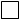 MAŁY PRZEDSIĘBIORCA      ŚREDNI PRZEDSIĘBIORCA        DUŻY PRZEDSIĘBIORCA          